Sample documentSummary. This is a document directly created with the HTML52PDF public API. The document includes a few standard document elements to better illustrate the package functionality.Some random contentThis is a pragraph where we are going to include a couple of elements. Here we include a footnote and also a link to the HTML52PDF website.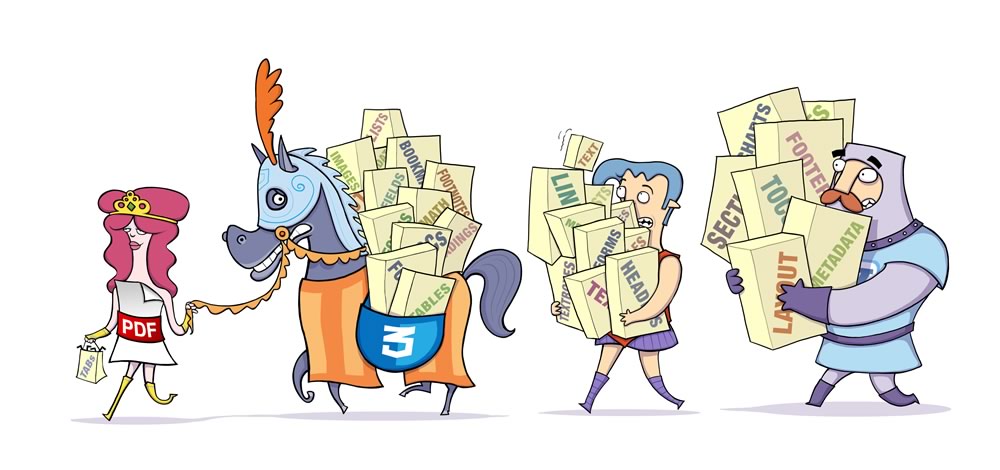 A nice tableLet us include a nicely formatted table: A nested listIn order to finish the example a nested list: This item has a sublist:SubItem 1SubItem 2The final item.First columnSecond columnThird columnRow 1C_1_1C_1_2Row 2C_2_1C_2_2Row3C_3_1C_3_2